   РОССИЙСКАЯ ФЕДЕРАЦИЯРЕСПУБЛИКА ИНГУШЕТИЯ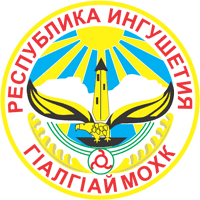 ДОКЛАДО СОБЛЮДЕНИИ ПРАВ И СВОБОД ЧЕЛОВЕКА И ГРАЖДАНИНА В   РЕСПУБЛИКЕ ИНГУШЕТИЯ В 2018 ГОДУг. МАГАССодержаниеВведение……………...……………………………………………………………....................3Глава 1. Основные показатели деятельности Уполномоченного по правам человека в Республике Ингушетия в 2018 году…...………………………………………………….7Глава 2. Актуальные проблемы защиты и восстановления прав человека по результатам рассмотрения обращений…………………………………………………162.1.Социальные права..….……………………………………………………………………162.1.1.Трудовые права граждан …………………………………………………………….16 2.1.2. Право на жилище и достойные условия проживания..……………………….192.1.3. О ситуации с вынужденными переселенцами……………………………………242.1.4. Право на социальное обеспечение …………………………………………………262.1.5. Защита прав лиц с нарушениями психического здоровья ……………………292.2.Права человека в административном и уголовном судопроизводстве, деятельность правоохранительных органов……...……………………………….......322.2.1.Соблюдение прав граждан сотрудниками правоохранительных органов…………………………………………………………………………………………..322.2.2. Права граждан в местах принудительного содержания…………………….352.3. Культурные, личные и экономические права……………………………………….402.4. Политические права граждан ……………………………………………………… 44Глава 3. Основные направления деятельности …………………………………………453.1.Взаимодействие с органами государственной власти и институтами гражданского общества..……………………………………………………………………453.3. Правовое просвещение…..………………………………………………………………47Заключение………………………………………………………………………....................51Введение2018 год в сфере прав человека ознаменовался такими датами как 70-летие Всеобщей Декларации прав человека, 25-летие Конституции Российской Федерации и 15-летие института уполномоченного по правам человека в Республике Ингушетия.Всеобщая декларация прав человека является первым в истории человечества универсальным международно-правовым актом, в котором были закреплены основные права и свободы человека.Государственный строй России определяется главным законом страны-Конституцией. Этот закон был принят 12 декабря 1993 года.В Конституции Российской Федерации записано: «…государство гарантирует равенство прав и свобод человека и гражданина независимо от пола, расы, национальности, языка, происхождения, имущественного и должностного положения, места жительства, отношения к религии, убеждений, принадлежности к общественным объединениям».И Декларация и Конституция особо подчеркивают важность и ценность достоинства человека, необходимость соблюдения и уважения его прав и свобод. Можно выделить несколько  аспектов правочеловеческого измерения Конституции:Первый аспект связан с новым подходом к определению природы и места прав и свобод человека и гражданина в парадигме человеческих ценностей российского общества. Следуя за Всеобщей декларацией прав и свобод человека, Конституция провозгласила, что основные права и свободы человека и гражданина являются высшей ценностью, принадлежат каждому от рождения, неотчуждаемы и не могут быть произвольно ограничены.Эта норма Конституции (статья 2), а также вся глава вторая, содержащая детальный перечень прав и свобод граждан, означают решительный разрыв с прежней философией права, исходившей из безусловного приоритета интересов общества и государства перед интересами отдельного человека.Второе правочеловеческое измерение Конституции. Конституция закрепила Перечень естественных, основных прав и свобод человека (статьи 19–44). Но она их не просто признала, Конституция установила в ст.17, что основные права и свободы человека и гражданина неотчуждаемы и принадлежат каждому от рождения, поэтому никто, ни один государственный орган, никакой чиновник не вправе лишить человека этих прав. Ограничение в правах возможно не иначе, как на основе федерального закона и в соответствии с ним.Третий важный момент, связанный со значением Конституции для прав и свобод человека. Конституция установила гарантии реализации прав и обязанностей человека и гражданина.Основным гарантом соблюдения и защиты прав и свобод человека должно выступать государство. Отсюда та  высокая мера ответственности, которую государство несет за выполнение своей главнейшей обязанности. Именно права и свободы человека и гражданина должны определять смысл, содержание и применение законов, деятельность законодательной и исполнительной власти, местного самоуправления и обеспечиваться правосудием.Четвертое. Конституция заложила фундамент для создания и развития национального законодательства о правах и свободах человека и гражданина, определила основные его параметры. Можно по-разному оценивать сегодняшнее законодательство о правах и свободах человека и гражданина. Да, оно не свободно от недостатков. Слабое звено — это исполнение законов. Даже не само исполнение, а организация исполнения. Пятое непреходящее значение Конституции. Конституция учредила ранее неизвестный российскому обществу институт Уполномоченного по правам человека как дополнительную гарантию защиты прав и свобод человека и гражданина.В настоящее время должности уполномоченных по правам человека учреждены во всех субъектах Российской Федерации.Основная миссия российских уполномоченных по правам человека как государственного органа состоит в содействии гражданам в восстановлении нарушенных государственными органами, органами местного самоуправления, или должностными лицами прав и свобод; правовое просвещение; законотворчество.Востребованность уполномоченных по правам человека доказывает статистика обращений граждан в этот институт. Так, с начала своей деятельности в 1998 году к Уполномоченному по правам человека в Российской Федерации в общей сложности поступило свыше миллиона обращений. В текущем году зарегистрировано более 35 тысяч обращений, и порядка 200 тысяч устных заявлений.В институт Уполномоченного по правам человека в Республике Ингушетия, который в 2018 году отметил свое 15-летие, поступило более 17 тысяч обращений граждан, большинство из которых носят социально-экономическую окраску. Это жалобы на нарушения жилищных, трудовых, образовательных и пенсионных прав и др.Каждая третья жалоба — это жалоба на нарушения прав в сфере уголовного преследования, каждая девятая-десятая — от осужденных.Все обращения  были надлежащим образом рассмотрены, по одним жалобам в публично-правовые образования и учреждения были направлены рекомендации Уполномоченного, по другим оказана юридическая консультация, по третьим составлены исковые документы и представление интересов в суде и т.д.В настоящее время, в Государственную Думу внесен проект федерального закона «Об общих принципах организации деятельности уполномоченных по правам человека в субъектах Российской Федерации». Он является первым масштабным документом, который, надеемся, повысит эффективность защиты прав граждан. Настоящий доклад подготовлен в соответствии с положениями  Закона Республики Ингушетия от 31.01.2017 г. №3-РЗ «Об Уполномоченном по правам человека в Республике Ингушетия»Ежегодный доклад Уполномоченного призван обеспечить системное и широкое информирование органов власти и должностных лиц, жителей республики о положении с соблюдением конституционных прав человека в Республике Ингушетия и мерах, принимаемых Уполномоченным и органами власти, по соблюдению  прав и законных интересов граждан.В основу доклада, прежде всего, положены результаты рассмотрения обращений граждан в адрес Уполномоченного за 2018 год и обобщение информации, содержащейся в данных обращениях. 	Подготовкой  данного доклада предпринят очередной анализ за соответствующий год устойчивых тенденций в сфере прав человека, в соответствии с которыми и будет формироваться определенная система действий Уполномоченного.В Докладе рассматривается существующий спектр проблем в сфере соблюдения конституционных прав и свобод человека и гражданина в Республике Ингушетия, приводятся примеры рассмотрения жалоб и мер, предпринятых для восстановления нарушенных прав и свобод граждан, даются рекомендации по совершенствованию законодательства, правоприменительной практики и административных процедур. 	Цель настоящего доклада - обратить дополнительное внимание органов публичной власти, в чьи полномочия входит реализация прав и законных интересов человека и гражданина в нашем регионе, на наиболее злободневные и проблемные вопросы, и учесть данную информацию в своих текущих и долгосрочных планах работы и программных документах. 	Доклад содержит информацию о взаимодействии Уполномоченного с органами государственной власти, местного самоуправления, гражданскими институтами, в том числе, о реакции должностных лиц на его рекомендации, выводы и предложения, а также статистические данные.Компетенция Уполномоченного по правам человека в Республике Ингушетия определена Федеральным законом от 06.10.1999 г. № 184-ФЗ «Об общих принципах организации законодательных (представительных) и исполнительных органов государственной власти субъектов Российской Федерации» и Законом Республики Ингушетия от 31.01.2017 г. № 3-РЗ «Об Уполномоченном по правам человека в Республике Ингушетия». Работа с обращениями граждан является одним из приоритетных направлений деятельности всех уполномоченных по правам человека в субъектах Российской Федерации.Уполномоченный и сотрудники аппарата ведут ежедневный прием граждан. В особых или сложных случаях рассмотрение жалоб производится с  выездом на место. В постоянном режиме проводятся телефонные консультации по интересующим граждан вопросам, в круглосуточном режиме осуществляется работа по оказанию правовой помощи гражданам посредством телефона «горячей линии», а через интернет-сайт Уполномоченного в разделе «онлайн - приемная» любой гражданин может подать жалобу. Выражаю благодарность Главе Республики Ингушетия, Народному Собранию Республики Ингушетия, Правительству Республики Ингушетия, Прокуратуре Республики Ингушетия, Следственному управлению Следственного комитета Российской Федерации по Республике Ингушетия, Управление Федеральной службы судебных приставов. по Республике Ингушетия, Государственной  инспекции труда в Республике Ингушетия, Совету при Главе Республики Ингушетия по развитию гражданского общества и правам человека, Общественной палате Республики Ингушетия, Общественной наблюдательной комиссии Республики Ингушетия, Общественному совету при Уполномоченном по правам человека в Республике Ингушетия,  руководителям и сотрудникам иных органов государственной власти федерального и регионального уровней, органов местного самоуправления, средствам массовой информации, общественным организациям, благотворительным фондам, за  неравнодушное отношение к проблемам наших граждан,  взаимодействие и поддержку в решении задач по защите прав человека. Благодаря нашей совместной работе были восстановлены права многих граждан, оказавшихся в тяжелой жизненной ситуации. Глава 1Основные показатели деятельности Уполномоченного по правам человека в Республике Ингушетия в 2018 годуВ  отчетный период  всего к Уполномоченному поступило 1021 обращение граждан (из них 218 письменных и 803 устных обращений и заявлений, в том числе 541 обращение на телефон «горячей линии» Уполномоченного).Для сравнения, в адрес Уполномоченного в предыдущие годы поступало:	в 2017 году- 1356 обращений (339 письменных и 1017 устных);	в 2016 году- 1236 обращений (309 письменных и 927 устных);	в 2015 году- 1177 обращений (295 письменных и 882 устных);           в 2014 году- 1715 обращений (549 письменных и 1166 устных);           в 2013 году- 1796 обращений (449 письменных и 1347 устных);в 2012 году- 1615 обращений (425 письменных и 1190 устных);в 2011 году- 1063 обращения (313 письменных и 750 устных);	в 2010 году- 250 обращений (132 письменных и 118 устных).Количество обращений, поступивших к Уполномоченному с 2010 по 2018 годы (по годам)Соотношение количества письменных и устных обращений, поступивших к Уполномоченному с 2010 по 2018 годы (по годам)По сравнению с 2017 г. прослеживается уменьшение  письменных и устных обращений граждан на 25,7% и 21% соответственно. Увеличилась доля обращений, поступивших на телефон «горячей линии»,  а также таких, которые были решены в устном порядке после проведения соответствующих бесед и согласований с теми или иными должностными лицами. Уполномоченным и сотрудниками аппарата в ходе личного приема было принято около 600 человек и при рассмотрении жалоб и обращений граждан дано больше 800 консультаций и разъяснений по  способам защиты своих прав и применения положений действующего законодательства. Гендерный состав заявителейБольшая часть письменных обращений (58%) из общего количества, поступивших на имя Уполномоченного, была подана мужчинами. 42% обращений поступило от женщин.Изменилась география жалоб, поступивших к Уполномоченному в 2018 году. Большинство письменных обращений поступило из Назрановского района (20%), г. Назрань (15 %), г. Сунжа (12,4 %) и  Малгобекского района (12%). Территориальное распределение обращенийтаблица №1      По городским округамПо муниципальным районамВсе обращения граждан  были рассмотрены Уполномоченным исходя из задач, возложенных на Уполномоченного и его компетенции, определенной Законом Республики Ингушетия от 31.01.2017г. №3-РЗ «Об Уполномоченном по правам человека в Республике Ингушетия».В процессе рассмотрения обращений в  2018 году Уполномоченным и сотрудниками аппарата было проведено 28 выездных проверок.В результате рассмотрения обращений, поступивших к Уполномоченному в 2018 году, по устным и письменным обращениям в каждом случае дана соответствующая консультация, в  39 % случаев оказано содействие в реализации прав и восстановлении нарушенных прав обратившихся граждан.При работе с обращениями граждан в различные инстанции было направлено 332 письма и запроса, из них:В республиканские органы государственной власти - 134;В органы местного самоуправления - 49;В территориальные органы федеральных органов власти - 63;В федеральные органы государственной власти  - 17;Уполномоченному по правам человека в РФ – 2;Уполномоченным в субъектах РФ – 19;Благотворительные фонды - 6;Страны ближнего зарубежья - 1;Ведомства и учреждения субъектов РФ - 41.Классификация обращений по группам конституционных прав (в абсолютном и процентном выражении)таблица №2                             Структура письменных обращений и заявлений, поступивших в адрес Уполномоченного по правам человека в Республике Ингушетия в 2018 г.Социальные права 1.Обращения о нарушениях трудовых прав граждан:1.1. Задержка и невыплата  заработной платы;1.2. Трудовые споры между работником и работодателем;1.3. Незаконные сокращения и увольнения работников.2.Обращения о  нарушениях прав на жилище и достойные условия проживания:2.1. Нарушения прав граждан при переселении из ветхого и аварийного жилищного фонда;2.2.  Обеспечение жилыми помещениями отдельных категорий граждан, выделение жилья и улучшение жилищных условий малообеспеченным и  остронуждающимся гражданам из муниципального жилищного фонда;2.4. О  выделении жилья и улучшении жилищных условий вынужденным переселенцам;   2.5. Качество предоставления коммунальных услуг, незаконное начисление платы за пользование коммунальными услугами. 4. Обращения о нарушениях  прав на социальное обеспечение:4.1.О непредоставлении социальных льгот;4.2.О непредоставлении социальных выплат льготной категории граждан;5. Обращения о нарушении  прав на благоприятную окружающую среду и пользование природными ресурсами:5.1. Об охране окружающей среды от негативных воздействий.5.2. О непредоставлении земельных участков под ИЖС;6. Обращения о нарушениях прав  лиц с ограниченными возможностями здоровья:6.1. Об установлении инвалидности;6.2. Об определении в  учреждение социальной защиты населения. Права граждан при осуществлении своей деятельности сотрудниками правоохранительных органовО нарушениях прав лиц, находящихся в местах принудительного содержания:Обращения с просьбами о содействии в переводе в учреждения ФСИН России, находящиеся на территории  СКФО или в непосредственной близости к округу;О необоснованном наказании за нарушение установленного режима;Жалобы на условия содержания и предвзятое отношение; О применение силового давления в местах отбытия наказания;О неоказании необходимой медицинской помощи;Об оказании содействия в получении паспорта гражданина РФ;Об оказании содействия в получении юридической консультации;О незаконном осуждении; Об оказании содействия в получении пенсии;О нарушении права на совершение религиозных обрядов;О личной встрече с Уполномоченным.О незаконных задержаниях;Об отсутствии информации у родственников задержанных граждан об их местонахождении после  задержания; О недозволенных методах ведения дознания;О проведении необоснованных и несанкционированных обысковых мероприятий;О необоснованном уголовном преследовании;Культурные права граждан1.О нарушении прав на получение общего среднего и дошкольного образования;Личные (гражданские) права граждан1.О нарушении права на прохождение воинской службы;2. О нарушении прав на гражданство РФ.Экономические права гражданО нарушениях в области кредитования физических лиц.Политические права гражданЖалобы на нарушение прав митингующих в части медицинского обслуживания, освещения массовых мероприятий в СМИ, а также уборку мусора в месте проведения митинга.Глава 2 Актуальные проблемы защиты и восстановления прав человека Социальные права:ТРУДОВЫЕ ПРАВА ГРАЖДАН	Конституция РФ закрепляет право каждого гражданина на труд, свободу выбора рода деятельности и профессии.     	Создание условий для занятости трудоспособного населения, равных возможностей для граждан в выборе профессии и рода трудовой деятельности являются приоритетными задачами государства.     	Вознаграждение за труд должно предоставляться без какой бы то ни было дискриминации и не ниже установленного федеральным законом минимального размера оплаты труда. 	Жалобы о нарушениях трудовых прав граждан поступают  регулярно.     	В 2018 году таких письменных обращений было 52, что составляет около 24 % от общего числа обращений.     	Подавляющее большинство  жалоб данной направленности  в 2018 году касалось вопросов невыдачи или задержки выдачи заработной платы, трудовых споров между работниками и работодателями, а также сокращений и увольнений работников. 	В декабре 2018 года к  Уполномоченному в очередной раз поступили письменные и устные жалобы от работников ГУП «Ингушрегионводоканал» о нарушениях их трудовых прав, выразившихся в невыплате им заработной платы за 6 месяцев работы.  Вопрос с оплатой труда работников названного предприятия  имеет постоянный и системный характер.В ходе работы по заявлениям обратившихся граждан, информация о длительной невыплате заработной платы работникам подтвердилась.В рамках рассмотрения данных обращений, во взаимодействии с  Правительством Республики Ингушетия, прокуратуры республики, государственной инспекцией труда, Управлением Федеральной службы судебных приставов по РИ, проводилась соответствующая работа по восстановлению нарушенных прав указанной категории граждан.  В результате всех принятых мер, была погашена задолженность по заработной плате перед  более 400 работниками ГУП «Ингушрегионводоканал».В настоящее время задолженность перед заявителями погашена в полном объеме.Нередки случаи, когда между работником и работодателем появляются разногласия в вопросах трудовых отношений, между ними возникают трудовые споры.Трудовые споры бывают индивидуальными и коллективными. Индивидуальный трудовой спор - это неурегулированные разногласия между работником и работодателем,  которые рассматриваются комиссиями по индивидуальным трудовым спорам и судами.Коллективные споры затрагивают интересы группы работников и рассматриваются примирительной комиссией, привлеченным посредником или трудовым арбитражем.Так, например, на мое имя поступили заявления от группы работников одного из медицинских учреждений республики с жалобой на то, что их заработная плата выплачивается им не в полном объеме.После изучения представленных материалов к разрешению коллективного спора в качестве трудового арбитража была привлечена Гострудинспекция РИ.По результатам проведенной проверки нарушений законодательства о труде в части выплаты заработной платы указанным работникам, выявлено не было.До заявителей доведена информация о действующей системе и условиях оплаты труда, установленных в трудовых и  коллективных договорах, составляющих частях их заработной платы, должностных окладах, доплатах и т.дПосле проведения разъяснительной работы, которую необходимо было проводить работодателем в процессе трудовой деятельности, заявители сняли свои претензии к медицинскому учреждению.В августе 2018 г. в аппарат   Уполномоченного обратились гр. Е. и гр. В., бывшие работницы МКУ «ЖКХ г. Магас», с жалобой на необоснованное увольнение.В порядке рассмотрения данных заявлений Уполномоченным было направлено обращение в Государственную инспекцию труда в Республике Ингушетия, как орган, осуществляющий надзор за соблюдением трудового законодательства,  с просьбой провести проверку доводов заявительниц и принять соответствующие меры реагирования.В ходе проведенной Государственной инспекцией труда проверки были выявлены нарушения трудового законодательства. Виновные должностные  лица были привлечены к административной ответственности.Заявительницам оказана соответствующая юридическая консультация и  помощь в подготовке необходимых документов для последующего  обращения в суд.Еще один пример. За помощью к Уполномоченному по правам человека в Республике Ингушетия обратилась гр. Г., с жалобой на незаконное увольнение. Заявительница работала в ГБУ ИРКБ в должности врача функциональной диагностики, свое увольнение она считала незаконным и  необоснованным.После изучения материалов заявительницы и направления обращения в Государственную инспекцию труда в Республике Ингушетия были выявлены  нарушения законодательства о труде.В ходе проведенной проверки доводы заявительницы подтвердились. Виновные должностные лица были привлечены к административной ответственности.По результатам рассмотрения заявления гр.Г.  решением Магасского районного суда Республики Ингушетия она восстановлена на работе в своей прежней должности.	ПРАВО НА ЖИЛИЩЕ И ДОСТОЙНЫЕ УСЛОВИЯ ПРОЖИВАНИЯ     	Конституционное право на жилище предполагает гарантированную законом возможность для каждого быть обеспеченным постоянным жильем, возможность стабильного пользования имеющимся жильем, неприкосновенность жилища, право на улучшение жилищных условий, а также обеспечение для проживающих в жилых домах, жилых помещениях здоровой и безопасной среды обитания.     	В то же время действующее законодательство не закрепляет обязанность государства обеспечивать жильем всех граждан. Исключение составляют малоимущие и иные, указанные в Жилищном кодексе РФ граждане, нуждающиеся в жилище. Им жилье предоставляется бесплатно или за доступную плату из государственных, муниципальных и других жилищных фондов в соответствии с действующим жилищным законодательством. Органы государственной власти и местного самоуправления должны поощрять жилищное строительство, создавать условия для осуществления права на жилище.     	Жалобы о нарушении жилищных прав регулярно поступают к Уполномоченному. В 2018 году к Уполномоченному  поступило 36 письменных обращений данной категории, что составляет около 16,5 % от общего числа жалоб.    	Вопросы, поднимавшиеся гражданами в обращениях  касались обеспечения жильем граждан, проживающих в ветхом и аварийном жилищном фонде, обеспечения жильем и улучшения жилищных условий  категорий граждан, нуждающихся в дополнительной социальной защите (малоимущие и остронуждающиеся граждане, многодетные семьи) и др.     	Одной из приоритетных задач жилищно-коммунальной реформы является расселение граждан из ветхого и аварийного жилого фонда.  	Предоставление гражданам в связи со сносом дома другого жилого помещения носит компенсационный характер и гарантирует им условия проживания, которые не должны быть ухудшены по сравнению с прежними.     	При переселении из аварийного жилья гражданам должны предоставляться благоустроенные жилые помещения в черте населенного пункта равнозначные по площади ранее занимаемому жилью.	В рамках программы по переселению граждан из аварийного жилищного фонда в Республике Ингушетия   ликвидировано 68 аварийных многоквартирных домов, взамен которых построены 39 домов большей этажности.	В рамках утвержденной программы «Переселение граждан из аварийного жилищного фонда Республики Ингушетия в 2016-2018 годах» планируется переселение граждан  из 13 многоквартирных домов. 	Это является хорошей поддержкой и значимой помощью в реализации  жилищных прав  жителей нашей республики, проживавшим в небезопасных условиях в аварийных домах.     	Поступавшие в 2018 году  к Уполномоченному обращения свидетельствуют о том, что права граждан при переселении их из аварийного жилья не всегда соблюдались в полной мере. 	Граждане обращались с жалобами на  предоставление жилых помещений ненадлежащего качества, на факты непризнания многоквартирного дома аварийным, а также   не расселение жильцов после признания  многоквартирного дома аварийным.Например, на  имя Уполномоченного обратились жильцы аварийного многоквартирного дома, расположенного в г. Малгобек, по ул. Школьная, д.№6а.В своих обращениях заявители сообщали, что им предлагают переехать в многоквартирный дом, расположенный по ул. Осканова №29 в г. Малгобек,  построенный с нарушениями установленных требований,  (что также подтверждается решением городского суда г. Малгобек), проживание в котором представляет угрозу безопасности жизни и здоровью.Также, заявители надлежащим образом, в установленном законом порядке, не были уведомлены о признании многоквартирного дома аварийным. После признания их дома аварийным представители городской администрации сообщали  жильцам данного многоквартирного дома,  что их переселят в строящийся поблизости дом, расположенный на той же улице. Городской  администрацией гражданам не было  представлено никаких документов, подтверждающих наличие юридических оснований для их заселения в новый дом и  возникновение обязательств по освобождению принадлежащих им квартир.  На основании всего вышеуказанного  заявители отказались переселяться  в новые квартиры. В рамках рассмотрения заявления было направлено обращение в прокуратуру Республики Ингушетия, с просьбой провести прокурорскую проверку по сведениям, изложенным в заявлении, и при необходимости принять соответствующие меры прокурорского реагирования.В ходе проверки было установлено, что при реализации республиканской адресной программы, в нарушение требований жилищного законодательства, городской  администрацией  не были приняты достаточные меры по переселению жильцов из аварийного дома,  проживание, в котором,  угрожает  жизни и здоровью их семей.Прокуратурой в адрес главы администрации было внесено представление об устранении выявленных нарушений закона,  существенно нарушающих права и  интересы граждан, проживающих в признанном аварийным жилом доме, а также направлено заявление в суд об обязании городской администрации обеспечить  благоустроенным жильем данных граждан. Данная ситуация до ее разрешения будет находиться на контроле.На имя Уполномоченного также поступило коллективное  обращение от жителей г. Малгобек, проживающих в соседнем доме по ул. Школьная, д. №6. В своем обращении заявители указывали, что их многоквартирный дом фактически является аварийным и проживание в нем может составлять угрозу жизни и здоровью граждан. Жители указанного дома на протяжении долгого времени безуспешно пытались инициировать создание комиссии  по обследованию условий их проживания и состояния пятиэтажного дома постройки 70-х годов. После неоднократных жалоб, в том числе на имя Уполномоченного, о бездействии местных органов муниципальной власти, администрацией г. Малгобек было принято решение о создании межведомственной комиссии с привлечением специалистов по проведению экспертиз.В настоящее время  вопрос остается нерешенным.В мае 2018 года к Уполномоченному обратились жители оползневой зоны из с.п. Вознесеновское Малгобекского района, с жалобами на длительное отсутствие водоснабжения, а также на несоответствие требованиям законодательства Российской Федерации, жилья, которое им предоставлено взамен ветхого.В рамках рассмотрения вышеуказанных обращений, стало известно, что водоснабжение в с.п. Вознесеновское подавалось по трубопроводу «Кизляр-Бековичи», принадлежащему ОАО «Ингушнефтегазпром», который в 2017 году был объявлен банкротом, водопровод был продан частному лицу и, впоследствии, демонтирован. В результате демонтажа трубопровода подача воды в с.п. Вознесеновское была прекращена, несмотря на то, что в данном населенном пункте функционируют некоторые социальные объекты и до сих пор проживает  127 семей.Для решения указанной проблемы Уполномоченным было направлено письмо в Правительство Республики Ингушетия с просьбой принять соответствующие меры для организации водоснабжения в данном населенном пункте. Установлено, что Постановлением Правительства Республики Ингушетия от 22.09.2009 года №228 на основании заключения специалистов  были утверждены границы весьма опасной зоны г. Малгобек и Малгобекского района Республики Ингушетия, а объекты, расположенные на данной территории признаны, как находящиеся в весьма опасной оползневой зоне. Оползневыми явлениями вызваны многочисленные порывы водопроводных сетей, в связи, с чем решение проблемы водоснабжения в с.п. Вознесеновское не представляется возможным. Основная часть проживавших на этой территории граждан переселена в новые квартиры.Однако, реальность такова, что, в настоящее время, граждане всё же продолжают   проживать в оползневой зоне.Те из них, кто имеет право на предоставление жилья, по различным причинам отказываются от переселения, в том числе, с их слов, ввиду его несоответствия требованиям законодательства Российской Федерации, которое предусматривает, что переселяемым из ветхого жилья гражданам должно быть предоставлено равноценное по площади и показателям благоустройства жилье.Считаю, что назрела необходимость скорейшего разрешения данной ситуации органами местного самоуправления во взаимодействии с Правительством республики.На имя Уполномоченного регулярно поступают обращения от остронуждающихся граждан, состоящих на очереди для улучшения жилищных условий,  с просьбой оказать содействие в получении жилья. На запросы Уполномоченного практически из  всех муниципальных образований республики поступают ответы о том, что выделение жилья и улучшение жилищных условий малообеспеченным и остронуждающимся гражданам  не представляется возможным  в виду отсутствия у муниципалитетов жилищных фондов и необходимых для этого средств.Таким образом, реализация  права на жилье для указанных граждан фактически не осуществляется.Все еще остается проблемным вопрос обеспечения жильем детей-сирот, детей, оставшихся без попечения родителей и лиц из их числа.Считаю, что работа в этом направлении ведется в недостаточной мере, с  учетом того, что количество выделяемых ежегодно квартир детям-сиротам и детям, оставшимся без попечения родителей, не соответствует реальным потребностям в жилье указанной категории граждан.В среднем период ожидания получения жилья  для детей-сирот и детей, оставшихся без попечения родителей,  составляет около  10 лет и более. В 2019 году ожидается распределение квартир для части граждан, вставших в очередь в 2012 году.Правительству республики необходимо  рассмотреть вопрос  совершенствования механизмов обеспечения жилыми помещениями детей-сирот и детей, оставшихся без попечения родителей, лиц из числа детей-сирот и детей, оставшихся без попечения родителей, в том числе о возможности предоставления им жилых помещений по выбранному ими месту жительства и упрощения процедуры закупки жилых помещений у физических лиц на вторичном рынке жилья в целях предоставления указанным лицам.Как ранее отмечалось мною  в предыдущих докладах, считаю,  что органам местного самоуправления и органам исполнительной власти региона необходимо оперативно решать вопросы соблюдения жилищных прав граждан,  в том числе путем формирования  в муниципальных образованиях  специализированного маневренного жилищного фонда, наличие которого будет способствовать  решению  проблем и   возникающих трудностей, связанных с потребностью во временном жилье  наиболее ущемленной и нуждающейся части населения, а также связанных с исполнением программ по переселению с оползневой зоны, из ветхого и аварийного жилищного фонда, с решением жилищных вопросов вынужденных переселенцев и др.На мое имя  в мае  2018 года обратилась гр. Ц., инвалид II группы, проживающая в Назрановском районе республики.Заявительница  вместе с членами своей семьи состояла на учете как вынужденная переселенка из РСО – Алания, и обращалась с просьбой об оказании содействия в получении жилищного сертификата. Было установлено, что в связи с онкологической болезнью заявительницы  ее семья имеет право на  получение  жилищного сертификата вне очереди. Пунктом 7  Правил выпуска и реализации государственных жилищных сертификатов, утвержденных постановлением Правительства Российской Федерации от 21 марта 2006 года  № 153, установлено, что социальные выплаты для приобретения жилых помещений, удостоверяемые государственным жилищным сертификатом, предоставляются во внеочередном порядке  гражданам, имеющим право на предоставление жилых помещений вне очереди в соответствии с законодательством Российской Федерации.Основной нормой, устанавливающей право на предоставление жилых помещений вне очереди, является часть 2 статьи  57 Жилищного кодекса Российской Федерации, согласно которой таким правом обладают, в том числе граждане, страдающие тяжелыми формами хронических заболеваний, В рамках рассмотрения данного заявления, Уполномоченным было направлено обращение  в адрес министра по внешним связям, национальной политике, печати и информации РИ, как уполномоченный орган.В результате совместной  работы и достигнутой договоренности заявительница была включена в сводный список  на получение  жилищного сертификата  вне очереди.О СИТУАЦИИ С ВЫНУЖДЕННЫМИ ПЕРЕСЕЛЕНЦАМИВ 2018 г. на мое имя  поступило  32 письменных обращения от вынужденных переселенцев из Чеченской республики, которых условно можно разделить на две группы. Первая группа-это вынужденные переселенцы, имевшие продленные статусы вынужденных переселенцев и, впоследствии, утратившие их в результате внесения изменений в Закон РФ «О вынужденных переселенцах». Вторая группа – это граждане, чьи статусы не были продлены по тем или иным причинам до внесения данных изменений (30 декабря 2015 года в Федеральный закон «О вынужденных переселенцах» N 4530-1 от 19 февраля 1993 года внесена поправка № 467, вступившая в силу с 2016 года).Согласно информации, предоставленной Министерством по внешним связям, национальной политике, печати и информации РИ, в рамках основного мероприятия «Выполнение государственных обязательств по обеспечению жильем категорий граждан, установленных федеральным законодательством»  государственной программы Российской Федерации «Обеспечение доступным и комфортным жильем и коммунальными услугами граждан Российской Федерации» 595 семей (2241 человек) вынужденных переселенцев включены в сводный список на 2019 год. При этом большое количество  вынужденных переселенцев (2244 семьи, 10986 человек), так и не смогли реализовать право на получение жилья по различным причинам. Многие не были включены вовсе или были исключены из сводных списков получателей государственной поддержки на получение жилья из-за отказов  в продлении статуса вынужденного переселенца. В конце декабря 2017 года  для решения проблем этой части вынужденных переселенцев из Чеченской республики  распоряжением Главы Республики Ингушетия  была создана специальная рабочая группа, в которую были включены и представители вынужденных переселенцев. В феврале 2018 года   в Аппарате Уполномоченного по правам человека в РИ был организован и проведён круглый стол на тему «Правовое положение вынужденных переселенцев, проживающих на территории Республики Ингушетия». В мероприятии приняли участие представители Министерства по внешним связям, национальной политике, печати и информации РИ, Управления по вопросам миграции  МВД по РИ, Федеральной службы судебных приставов по РИ, адвокатской палаты РИ, члены общественного Совета при Уполномоченном, и другие заинтересованные лица.Были обсуждены вопросы неисполнения решений судов по вопросам продления статуса вынужденного переселенца соответствующими органами и исключения из сводных списков на получение жилья вынужденных переселенцев, на основании изменений в закон «О вынужденных переселенцах».В ходе круглого стола было подписано соглашение о взаимодействии Уполномоченного по правам человека  в РИ и Адвокатской палатой РИ. В рамках данного соглашения достигнута договоренность о включении категории вынужденных переселенцев в перечень лиц,  которым будет оказываться бесплатная юридическая помощь и представительство в суде  Адвокатской палатой РИ. По итогам круглого стола принята соответствующая резолюция, которая  направлена в органы исполнительной власти республики и территориальные органы федеральных органов власти. Глава Республики Ингушетия  обратился с данным вопросом к Председателю Правительства Российской Федерации.Уверен, что данный вопрос придет к своему логическому завершению и права вынужденных переселенцев будут соблюдены в полной мере.И  о ситуации с вынужденными переселенцами из Пригородного района и г. Владикавказ РСО-Алания. В марте 2015 года прекратило свою деятельность межрегиональное управление (МРУ) ФМС России в городе Владикавказ, занимавшееся вопросами обустройства вынужденных переселенцев из  РСО-Алания.И, как все мы знаем, до сих пор остаются семьи, не получившие государственную поддержку, есть и такие, кто не сумел преодолеть противодействие местных  чиновников и обустроиться в местах своего прежнего проживания. Руководствуясь постановлением Правительства РФ от 6 марта 1998 г. №274 все эти вопросы должна была решать миграционная служба. Однако данное постановление Правительством РФ было отменено и оно утратило свою силу в августе 2015 года.Учетные дела вынужденных переселенцев были переданы в ФМС Ингушетии.В связи с тем, что  пока нет никакого нового нормативно-правового акта, на основании которого  можно было бы завершить обустройство вынужденных переселенцев из РСО-Алания,  ситуации так и остается неразрешенной до конца.ПРАВО НА СОЦИАЛЬНОЕ ОБЕСПЕЧЕНИЕСтатья 7 Конституции РФ устанавливает, что в Российской Федерации создаются условия, обеспечивающие достойную жизнь, в том числе развивается система социальных служб, устанавливаются государственные пенсии, пособия и иные меры социальной защиты. В соответствии со статьей 38 Конституции Республики Ингушетия каждому гарантируется социальное обеспечение по возрасту, в случае болезни, инвалидности, потери кормильца, для воспитания детей и в иных случаях, установленных законом, государственные пенсии и социальные пособия устанавливаются законом, поощряются добровольное социальное страхование, создание дополнительных форм социального обеспечения и благотворительность.В любом обществе независимо от его экономического и политического устройства всегда есть люди, которые в силу естественных, не зависящих от них причин, не могут собственными усилиями приобретать источник средств своего существования. 	В 2018 году в адрес Уполномоченного поступило  13 письменных обращений по вопросам защиты прав граждан на социальное обеспечение.     	По всем обращениям, в которых граждане приводили доводы о нарушениях  их прав в сфере социального обеспечения, Уполномоченным проводилась работа во взаимодействии с Правительством РИ, министерством труда и социального развития республики, Отделением Фонда социального страхования РФ по РИ,  Отделением Пенсионного фонда Российской Федерации по Республике Ингушетия и министерством здравоохранения республики, которыми, в свою очередь, оказывалось содействие в  осуществлении  проверок  указываемых заявителями фактов и обстоятельств, а также, в случае  подтверждения нарушений прав граждан,  принимались необходимые меры по их устранению.Так, например, на  мое имя поступило   обращение от  гр. Т., инвалида  I  группы, проживающей в  г. Сунжа.В своем обращении гр. Т. сообщала о том, что в 2017 году находилась на стационарном лечении в г. Москва.По приезду в республику после лечения, ею были поданы все необходимые документы в министерство труда, занятости и социального развития РИ, для получения компенсации стоимости проезда  до места лечения и обратно.Однако, со слов заявительницы,  с сентября 2017 года по настоящее время компенсация не была произведена.В ходе рассмотрения данного заявления Уполномоченным была направлены запросы  в министерство труда, занятости и социального развития Республики Ингушетия.В результате,  были выявлены причины задержки указанных выплат на возмещение расходов на проезд к месту лечения и обратно.Заявительница была включена в реестр на оплату.В июле 2018г. на телефон горячей линии  Уполномоченного поступило обращение от  гр. А.По словам обратившегося, его жена страдает онкологическим заболеванием, в связи, с чем  ей необходимо каждый месяц делать уколы дорогостоящего медицинского препарата, предотвращающего развитие болезни. Данный лекарственный препарат  должен  выдаваться бесплатно по специальному рецепту. Гр. А обратился в аптеку за необходимым лекарством, однако его уведомили, что в настоящее время, якобы  по неизвестным причинам,  выдача лекарства задерживается на неопределенный срок. Учитывая то, что инъекции должны производиться в определенные дни, их отсутствие в этот период могло отрицательно сказаться на здоровье больной.В процессе рассмотрения данного заявления было инициировано обращение  в министерство здравоохранения РИ для решения вопроса срочного обеспечения лекарственным средством.В результате вмешательства регионального Уполномоченного и руководства министерства здравоохранения удалось разрешить возникшую проблему и,  в этот же вечер, больной были выделены необходимые инъекции. В конце декабря 2018 года на горячую линию Уполномоченного поступило обращение по вопросу невыплаты пособий по уходу за ребенком. Как сообщалось, сотрудникам одного из танцевальных коллективов  республики на протяжении длительного времени не выплачивали пособия по уходу за ребенком.   В ходе рассмотрения данного обращения, во взаимодействии с Фондом социального страхования РИ,  были установлены причины задержки выплаты пособия по уходу за ребенком сотрудникам данного ведомства. В минимальные сроки была проведена соответствующая работа, по результатам которой всем сотрудникам до наступления нового 2019 г. было выплачено пособие по уходу за ребенком.В адрес Уполномоченного периодически поступают письменные и устные обращения от жителей нашей республики, являющихся студентами, которые обучаются в различных вузах Российской Федерации, в том числе и в Республике Ингушетия. Поводом для этих обращений стала проблема, возникающая при оформлении  ими социальной стипендии,  по причине  отказа органами социальной защиты населения по их месту жительства (постоянной регистрации) в выдаче справки о том, что учащиеся имеют право на получение государственной социальной стипендии.В соответствии с п.5 ст.36 Федерального Закона от 29.12.2012г. №473-Ф3 «Об образовании в Российской Федерации» государственная социальная стипендия назначается со дня представления в организацию, осуществляющую образовательную деятельность, документа, подтверждающего назначение государственной социальной помощи на один год, со дня назначения указанной государственной помощи.     	По информации, представленной министерством труда, занятости и социального развития РИ следует, что предоставление государственной социальной помощи, назначаемой в соответствии с Федеральным законом от 17.07.1999г №178-ФЗ «О государственной социальной помощи», не осуществляется по причине отсутствия средств на эти цели в республиканском бюджете (не осуществляется соответствующее финансирование министерства). Вследствие этого, документ об оказании государственной социальной помощи, необходимый для назначения государственной социальной стипендии, территориальными подразделениями министерства труда, занятости и социального развития РИ не выдаётся.В тоже время,  министерство финансов республики сообщает о том, что ассигнования из республиканского бюджета на осуществление мер социальной поддержки семьи и детей в 2018 г. получателям выделялись.После направления Уполномоченным письма по указанной проблеме данный вопрос в настоящее время находится на контроле Правительства РИ.Ежегодно поступают  устные и письменные обращения граждан к Уполномоченному по поводу непредоставления путевок на санаторно-курортное лечение. Полномочия по предоставлению отдельным категориям граждан при наличии медицинских показаний путевок на санаторно-курортное лечение и бесплатного проезда на междугородном транспорте к месту лечения и обратно с 01.01.2011 г. переданы министерству труда, занятости и социального развития РИ и  региональному отделению Фонда социального страхования РФ по РИ.Согласно Постановлению РИ от 10.05.2011 г. №152 «Об утверждении Порядка предоставления отдельным категориям граждан, получателям набора социальных услуг путевок на санаторно-курортное лечение, а также бесплатного проезда на междугородном транспорте к месту лечения и обратно, при наличии медицинских показаний» городские и районные отделы социальной защиты населения министерства груда, занятости и социального развития РИ осуществляют прием заявлений граждан по месту жительства заявителя.  Путевками на санаторно-курортное лечение граждане обеспечиваются в порядке установленной очередности, по мере поступления финансовых средств на указанные цели. В то же время, законодатель обязан предусматривать в законодательном акте о бюджете соответствующего уровня на очередной год финансирование, достаточное для реализации всех принятых на себя обязательств на следующий год.ЗАЩИТА ПРАВ ЛИЦ С НАРУШЕНИЯМИ ПСИХИЧЕСКОГО ЗДОРОВЬЯЛюди, страдающие психическими заболеваниями, относятся к наиболее незащищенной в правовом отношении категории граждан. В силу своей болезни люди с нарушениями психического здоровья часто сталкиваются с равнодушием, социальной изоляцией, порой бесчеловечным отношением со стороны окружающих их людей.В России около 4 млн. человек страдает психическими заболеваниями, 40% населения имеют признаки какого-либо нарушения психической деятельности, 3-6% населения нуждаются в систематической психиатрической помощи, а 0,3-0,6% относятся к категории особо тяжелых пациентов.В Ингушетии, по данным Минздрава РИ, прослеживается следующая динамика:На 01.01.2015 г. на диспансерном учете с психиатрическими болезнями состояло 4701 чел. в т.ч. детей 942 чел. В процентном соотношении это составляло 62,7 чел. на 10 тыс. населения.На 01.01.2018 года на диспансерном учете состоит уже 5453 человек, т.е. увеличение больных составило практически на 13 % по отношению к 2015 году.Из одного миллиона инвалидов по признакам психических заболеваний в целом по РФ- 33,6 % приходится на шизофрению; 34,3% на лиц с умственной отсталостью и 32,1% на лиц с иными психическими заболеваниями.У нас в республике к первой категории относится порядка 2206 чел., т.е. около 41% больных, ко второй категории больных 2436 чел., т.е. около 45% больных, и к третьей категории 811 чел., т.е. 14 % больных.К врачам психиатрам, в т.ч. и участковым за 2017 год обратилось около 43 тыс. чел., к детским психиатрам обратилось около 9 тыс. больных.В настоящее время помощь психически больным гражданам республики осуществляется силами Республиканского психоневрологического и наркологического диспансера, тремя кабинетами психиатров в районных больницах (Сунжа, Малгобек и г. Карабулак). Установлено, что основными проблемами в данной сфере остаются:Отсутствие в республике лечебного учреждения (больниц) для психически больных стационарного типа или стационара при психоневрологическом диспансере;Отсутствие психиатрического отделения в республиканском противотуберкулезном  диспансере, районных больницах.Слабое финансирование психиатрической помощи из бюджета (для сравнения, финансирование в год: Магаданская обл. – 1200 руб., Томск – 642 руб., Ингушетия – 7 руб.) Высокая степень латентности постановки на учет психически больных граждан.В ФЦП «Социально-экономическое развитие Республики Ингушетия на 2010-2016 гг.» было запланировано строительство республиканского психоневрологического диспансера со стационаром 120 психиатрических и 25 наркологических коек, с реабилитационным отделением на 35 коек и 100 посещений в смену, однако в связи с секвестром программы объект не был построен. На договорной основе  психические  больные жители республики, нуждающиеся в лечебной помощи,  направляются в психиатрические больницы Чеченской Республики и Ставропольского края,  однако возникают проблемы в таком иногороднем направлении, так как из-за неоплаты возникла задолженность за лечение перед Минздравом ЧР около 20 млн. руб.  и  Минздравом Ставропольского края около 10 млн. руб. При этом только в 2017 году на такое иногороднее лечение направлено 158 взрослых больных и несовершеннолетних в количестве 31 больного. Кроме этого, психически больных трудно госпитализировать в другой регион по причине их проблематичной транспортабельности.Социальное обслуживание граждан,  страдающих психическими расстройствами  на территории республики осуществляется ГБУ «Пседахский психоневрологический дом-интернат» и ГБУ «Троицкий детский дом-интернат для умственно отсталых детей».При  посещении указанных учреждений выявлены следующие проблемные вопросы:Проблемы с водоснабжением и водоотведением (канализацией);Несоответствие площади жилых помещений по нормативу на одного больного (ГБУ ППДИ);Несоответствие учреждений санитарным нормам и правилам, нормам противопожарной безопасности;В Троицком детском доме-интернате отсутствует асфальтированная дорога;Учреждения из бюджета финансируются по остаточному принципу, питание обеспечивается в большей степени благодаря инвалидным пенсиям и пособиям подопечных;Слабое медикаментозное обеспечение;В учреждениях отсутствует социально-реабилитационная работа среди подопечных;Отсутствует доступная среда для лиц, имеющих нарушения опорно-двигательного аппарата.16-17 мая 2018 года в  г. Ялта состоялся Координационный совет российских омбудсменов, посвященный защите прав лиц с нарушениями психического здоровья, с участием представителей Администрации Президента РФ, руководства Крыма и г. Севастополь, курирующих заместителей министра РФ по здравоохранению, социальному развитию, ФСИН России и др.По итогам данного мероприятия были приняты следующие некоторые решения: — рекомендовать Правительству Российской Федерации рассмотреть вопрос по разработке государственной межведомственной программы развития сети стационарных  учреждений здравоохранения и социальной зашиты для лиц, страдающих психическими расстройствами;— Министерству здравоохранения Российской Федерации совместно с Министерством труда и социальной защиты Российской Федерации рассмотреть вопрос о строительстве новых зданий (комплексов) для учреждений психоневрологического и социального профиля и постепенный (в течение пяти лет) вывод из эксплуатации старых (барачного типа) зданий, уровень амортизации которых превысил 80%;— рекомендовать органам исполнительной власти субъектов обеспечить проведение в психоневрологических интернатах мероприятий по созданию доступной среды для лиц, имеющих нарушения опорно-двигательного аппарата.Считаю целесообразным  на уровне соответствующих республиканских органов исполнительной власти, отделения Пенсионного фонда РФ в Республике Ингушетия, используя возможности федеральных и региональных программ,  добиться включения республиканских объектов психиатрической помощи населению в планируемые и реализуемые программы.ПРАВА ЧЕЛОВЕКА В  УГОЛОВНОМ СУДОПРОИЗВОДСТВЕ, ДЕЯТЕЛЬНОСТЬ ПРАВООХРАНИТЕЛЬНЫХ ОРГАНОВСОБЛЮДЕНИЕ ПРАВ ГРАЖДАН СОТРУДНИКАМИ ПРАВООХРАНИТЕЛЬНЫХ ОРГАНОВКонституция Российской Федерации гарантирует, что достоинство личности охраняется государством, в том числе и посредством осуществления правоохранительной деятельности, которая является одним из видов государственной деятельности. Одно из ключевых и общественно значимых мест в системе защиты прав и свобод человека и гражданина отведено правоохранительным органам.Органами правопорядка Республики Ингушетия в 2018 году был осуществлен комплекс мер по недопущению дестабилизации общественно-политической ситуации в регионе, в том числе  по охране общественного порядка и обеспечению общественной безопасности.Наша республика по официальной статистике продолжает оставаться в числе наименее криминогенных субъектов РФ.Сохраняется тенденция по улучшению ряда показателей, характеризующих криминальную ситуацию в республике.Вместе с тем, при осуществлении своей деятельности, отдельные представители правоохранительных органов в своей повседневной профессиональной служебной деятельности, к сожалению,   не всегда действуют исключительно в рамках закона и в соответствии с действующим законодательством Российской Федерации.К нарушениям прав граждан правоохранительными органами, о которых сообщают граждане в своих заявлениях и обращениях, поступивших в адрес Уполномоченного в 2018 году, относятся такие как незаконное задержание, не уведомление родственников о задержании, недозволенные методы ведения дознания и др. Статистика обращений  за 2018 год (28 обр.) свидетельствует о значительном снижении обращений граждан в адрес Уполномоченного о нарушении их прав сотрудниками правоохранительных органов по сравнению с 2017 годом (57обр., снижение на 54%).Приведенные выше цифровые показатели свидетельствуют о том, что в республике  происходит процесс укрепления государственной дисциплины и правосудия, законности и правопорядка, что отражается, в том числе в снижении числа   обращений граждан к Уполномоченному по вопросам нарушения прав человека и оказания содействия в защите  конституционных прав.При поступлении обращений граждан о нарушении их прав органами правопорядка, после предварительной проверки, проведения соответствующего анализа, Уполномоченным для принятия мер реагирования направлялись обращения в органы прокуратуры республики, СУ СК РФ по РИ, МВД по РИ и в их  территориальные подразделения. Ст. 21 Конституции Российской Федерации гласит «достоинство личности охраняется государством. Ничто не может быть основанием для его умаления».Уголовно-процессуальное законодательство запрещает в ходе уголовного судопроизводства осуществлять какие-либо действия, принимать решения и обращаться с человеком таким образом, что впоследствии его честь будет умалена, достоинство унижено, а его жизнь и здоровье будут в опасности.  От правильности действий сотрудников правоохранительных органов зависят и интересы подозреваемого, обвиняемого или подсудимого и интересы общества и государства.Из общего числа поступивших в 2018 году  заявлений с жалобами на действия (бездействие) сотрудников правоохранительных органов можно выделить такие как:- о незаконных  задержаниях – 16 жалоб.- о не уведомлении  о задержании и местонахождении- 10 жалоб;- о недозволенных методах ведения дознания –4 жалобы; - о бездействии – 2 жалобы;- о незаконном обыске – 1 жалоба;Например, в январе 2018 г. поступило обращение гражданина К., 1970 г.р. 	Как следовало из заявления, он был задержан в г. Воронеже  сотрудниками полиции и доставлен в СУ МВД России по РИ.  Магасским районным судом РИ в отношении К. была избрана мера пресечения в виде заключения под стражу.    Гр. К. сообщал, что лишь после его задержания ему стало известно, что он был объявлен в розыск. Уполномоченным было направлено соответствующее письмо на имя министра внутренних дел по РИ с просьбой  предоставить возможность гр. К. реализовать свое право, предусмотренное ст. 47 УПК РФ, знать обвиняемому в чем он обвиняется и получать копию постановления о возбуждении уголовного дела.Также заявитель сообщал, что он не был надлежаще ознакомлен с проведенными экспертизами.В результате, руководителем  следственного органа было принято решение об удовлетворении жалобы обвиняемого  о признании действий следователя необоснованными в части непредоставления обвиняемому копий экспертиз. Следователем, осуществляющим предварительное следствие по данному уголовному делу, в соответствии со статьями 198 и 206 Уголовно-процессуального кодекса РФ обвиняемый К. и его защитник были ознакомлены с постановлениями о назначении экспертиз и заключениями экспертов.В декабре 2018 года в адрес Уполномоченного  поступило заявление от гр. Х., проживающей в г. Малгобек, в котором сообщалось о неправомерных действиях сотрудников правоохранительных органов ОД МО МВД России «Малгобекский» в отношении обвиняемого сына заявительницы.В порядке рассмотрения вышеуказанного заявления было направлено обращение в прокуратуру Республики Ингушетия, с просьбой провести прокурорскую проверку и принять соответствующие меры прокурорского реагирования.По результатам проведенной прокурорской проверки доводы заявителя частично подтвердились. В адрес начальника МО МВД России «Малгобекский» внесено представление об устранении нарушений уголовно-процессуального законодательства Российской Федерации, допущенных в ходе производства дознания по указанному уголовному делу.Материал проверки по сообщению о превышении должностных полномочий сотрудниками полиции направлен в следственный отдел по г. Малгобек для проверки и принятия процессуального решения.Исходя из анализа поступавших заявлений и полученных в процессе их рассмотрения материалов, считаю, что основными причинами возникновения фактов нарушений прав и законных интересов данной категории граждан представителями правоохранительных органов являются недостаточный уровень профессиональной подготовки отдельных работников органов внутренних дел, а также ненадлежащее обеспечение ведомственного контроля над деятельностью сотрудников со стороны вышестоящих должностных лиц в части соблюдения уголовно-процессуального законодательства.Вследствие чего, настоятельно рекомендую в соответствии с протокольным решением постоянно действующего Координационного совещания по обеспечению правопорядка в Республике Ингушетия:  - Прокуратуре РИ совместно с Уполномоченным  организовать и провести цикл  практических  семинаров среди работников оперативных подразделений правоохранительных органов по вопросам соблюдения прав и свобод человека и гражданина, в том числе и при осуществлении оперативно-розыскной деятельности;-  МВД по РИ заключить соглашение о взаимодействии и сотрудничестве между Уполномоченным по правам человека в РИ и МВД по РИ, согласно которому  внедрить практику проведения совместных приемов граждан;- использовать  практику проведения оперативных совещаний руководства правоохранительных органов с участием Уполномоченного по правам человека в РИ по конкретным обращениям граждан с разработкой совместных мероприятий по разрешению этих обращений и в целях недопущения нарушений прав граждан на свободу и неприкосновенность личности, на защиту со стороны государства;- рассмотреть возможность обобщения проблем межведомственного взаимодействия правоохранительных органов как организационного, так и процессуального характера, влекущих проблемы в реализации прав граждан и в расследовании преступлений.ПРАВА ГРАЖДАН В МЕСТАХ ПРИНУДИТЕЛЬНОГО СОДЕРЖАНИЯЗа 2018 год в адрес Уполномоченного по правам человека в Республике Ингушетия поступило 29 письменных заявлений от лиц, находящихся под стражей или от их родственников или законных представителей. Из них 9 поступили от лиц или в интересах лиц, находящихся под стражей в ФКУ СИЗО-1 ОФСИН России по РИ. Остальные обращения поступили от лиц, отбывающих наказание в учреждениях уголовно-исполнительной системы в регионах Российской Федерации, находящихся за пределами нашей республики.Все эти сигналы поступают как от самих осужденных к лишению свободы, отбывающих наказание или содержащихся под стражей, так и от их родственников, законных представителей или адвокатов. По сравнению с предыдущим 2017 годом (43 обр.) статистка говорит о снижении числа жалоб в адрес Уполномоченного от лиц, находящихся под стражей, почти на 40%.Данные обращения можно разделить по следующим видам: -об оказании содействия в переводе в учреждения ФСИН России, расположенные на территории СКФО - 7 обращений;-о необоснованном наказании за нарушение режима - 4 жалобы; -об оказании силового давления со стороны представителей режимных учреждений   в местах отбывания наказания - 4 жалобы; -об условиях содержания и предвзятом отношении - 4 жалобы; -о  неоказание или о ненадлежащем оказании медицинской помощи - 3 жалобы;-об оказании содействия по уголовному делу - 3 обращения; -о личной встрече с Уполномоченным - 3 обращения;-о незаконном осуждении – 1 жалоба; -о незаконном обвинении – 1 жалоба;-о нарушения права на свободу вероисповедания-1 жалоба;-об оказании содействия в получении пенсии-1 жалоба.	Как и в прошлые годы,  актуальной  остается проблема,  с которой обращаются в адрес Уполномоченного родственники осужденных и сами осужденные, выходцы  из Республики Ингушетия,  с просьбами об оказании содействия в их направлении или  переводе, для отбытия наказания, в места принудительного содержания, расположенные в СКФО или в непосредственной близости к округу, в связи с тем,  что на территории РИ пенитенциарные учреждения отсутствуют.	В своих обращениях данная категория граждан, в первую очередь, связывает свои просьбы с необоснованными притеснениями и предвзятом отношении со стороны сотрудников федеральной службы исполнения наказания  осужденных, выходцев из республик СКФО, и, во вторую очередь, с  материальными и физическими издержками родственников, связанными с дальностью нахождения режимных учреждений, и, как следствие, трудностями, возникающими при их посещении.        В соответствии с уголовно-исполнительным законодательством, перевод в исправительные учреждения, расположенные в других субъектах Российской Федерации, осуществляется по решению ФСИН России. Один из немногих примеров, когда удалось оказать содействие в переводе отбывающего наказание уроженца республики.В мае 2018 года в аппарат Уполномоченного по правам человека в Республике Ингушетия поступило письменное заявление от гр. А., матери осужденного, отбывавшего наказание, на тот момент, в одном из исправительных учреждений УФСИН России по Чувашской Республике. Заявительница  сообщала, что к ее сыну  сотрудниками исправительного учреждения применяются незаконные методы воздействия, незаконно применяют различного рода наказания, не предоставляется медицинское обслуживание, в связи с чем, она опасается за состояние его здоровья и просит оказать содействие в его переводе в учреждение, находящееся ближе к нашей республике.В порядке рассмотрения вышеуказанного заявления Уполномоченным были направлены соответствующие обращения в Уполномоченному по правам человека в Чувашской Республике, Общественную наблюдательную комиссию Чувашской Республики, а также в прокуратуру Чувашской Республики.В результате рассмотрения данных обращений, после проведения соответствующих проверок и личной встречи Уполномоченного по правам человека в Чувашской Республике и члена Общественной наблюдательной комиссии в Чувашской Республике с осужденным, факты неоказания медицинской помощи, а также применения незаконных методов воздействия со стороны администрации исправительного учреждения в отношении осужденного  не подтверждались.Тем не менее, было принято решение о его переводе в исправительное учреждение, находящееся на территории СКФО, и в июне 2018 года осужденный  убыл для дальнейшего отбывания наказания в исправительное учреждение ОФСИН России по Ставропольскому краю.Например, в мае 2018 года в аппарат Уполномоченного по правам человека в Республике Ингушетия поступило письменное заявление гр. Т., в интересах своего осужденного сына, отбывающего наказание в одном из исправительных учреждений на территории  Нижегородской области.Заявитель утверждал, что сотрудники исправительного учреждения в отношении его сына применяют незаконные методы воздействия, длительное время незаконно содержат в помещении камерного типа. В исправительном учреждении здоровье осужденного ухудшилось, вследствие чего, осужденный долгое время лечился в лечебно-исправительном учреждении.Также заявитель сообщал, что является инвалидом второй группы, вместе с супругой они  являются пенсионерами, семья считается малоимущей, и какого-либо дохода, кроме пенсии у них нет. Из-за тяжелого материального положения, они лишены возможности навещать и видится с сыном. В своем заявлении просили оказать содействие в переводе осужденного в исправительное учреждение, находящееся на территории  Северо-Кавказского или Южного федеральных округов РФ.В порядке рассмотрения вышеуказанного заявления Уполномоченным было направлено обращение во ФСИН России, с просьбой рассмотреть вопрос о переводе осужденного.В полученном ответе сообщалось, что медицинское обеспечение осужденного организовано в соответствии с действующим законодательством Российской Федерации. Акты прокурорского реагирования по вопросу законности применения к нему мер взыскания в учреждения и органы, исполняющие наказание, не вносились.Также сообщалось, что обстоятельств, предусмотренных уголовно-исполнительным законодательством, препятствующих дальнейшему нахождению осужденного в вышеуказанном исправительном учреждении, не имеется.В процессе рассмотрения обращений и проведения проверки на предмет их соответствия действительности указываемых осужденными или их родственниками фактов о нарушении прав лиц, находящихся под стражей и лиц, отбывающих наказание в местах лишения свободы, не вся информация, послужившая основанием для обращения к Уполномоченному, находила  свое подтверждение. Защита  прав основной части данной категории заявителей происходит во взаимодействии с региональными уполномоченными по правам человека и членами региональных общественных наблюдательных  комиссий, а также  путём обращения к региональным органам прокуратуры с просьбами о проведении соответствующих проверок.Чаще всего, после проведения соответствующих мероприятий в рамках действующего законодательства, администрациями колоний и надзорными органами официально эти факты не подтверждаются. В основном, осужденные и заключенные жалуются на привлечение к дисциплинарным наказаниям с  длительным содержанием в карцерах, штрафных изоляторах по надуманным и малозначительным основаниям, на применение физического насилия, преследование по национальному признаку.На имя Уполномоченного  в июне 2018 г. поступило письменное обращение от гр. Б.Заявитель сообщал, что  в отношении его отца, осужденного и отбывающего наказание в одном из исправительных учреждений ГУФСИН России по Свердловской области, со стороны сотрудников учреждения применяются недозволенные  меры воздействия, а также о том, что до осужденного не доходят письма и посылки.В ходе рассмотрения данного заявления, Уполномоченным  было направлено обращение на имя Уполномоченного по правам человека в Свердловской области с просьбой проверить условия содержания осужденного, и, при необходимости, принять соответствующие меры реагирования для защиты его прав.В результате проведенной проверки доводы заявителя о нарушении прав его осужденного отца  нашли частичное подтверждение. Были выявлены нарушения уголовно-исполнительного законодательства в части порядка отправления обращений,  сроков вручения посылок и  порядка вручения заказных писем.По всем выявленным нарушениям  прокуратурой в адрес руководства  администрации учреждения внесено представление с требованием об устранении нарушений.Фактов применения недозволенных мер воздействия со стороны сотрудников учреждения  либо со стороны осужденных к осужденному  установлено не было.Материалы проверки направлены по подследственности в территориальный следственный орган для принятия решения.В связи с тем, что на территории Республики Ингушетия нет пенитенциарных учреждений, в основном государственная правозащитная деятельность Уполномоченного связана с соблюдением прав лиц, содержащихся в 4-х ИВС МВД по РИ (ИВС в г. Назрань, Назрановском, Сунженском и Малгобекском районах) и ФКУ СИЗО-1 ОФСИН РФ по РИ. В своей правозащитной деятельности по защите прав лиц, находящихся в местах принудительного содержания, Уполномоченный на постоянной основе  взаимодействует с Прокуратурой РИ, МВД по РИ, ОФСИН России по РИ и Общественной наблюдательной комиссией РИ.В рамках рассмотрения обращений Уполномоченным проводятся выездные проверки, в том числе  проверки условий содержания лиц, находящихся под стражей в ФКУ СИЗО-1, а также в изоляторах временного содержания, подведомственных МВД по РИ.Необходимо отметить, что руководством ФСИН России в 2018 году проделана большая работа по улучшению материально-технической базы медицинской части ФКУЗ МСЧ-7 ФСИН России в части предоставления необходимой медицинской помощи лицам, содержащимся под стражей в ФКУ СИЗО-1 ОФСИН России по Республике Ингушетия. Увеличена штатная численность медицинских работников. В плановом режиме направляются бригады врачей - узких специалистов из ФКУЗ МСЧ-07 ФСИН Кабардино-Балкарской Республики для проведения обследования лиц, находящихся под стражей в ФКУ СИЗО-1 ОФСИН России по Республике Ингушетия.Напомню, что в 2018 году ФСИН России было принято решение о передаче филиала медико-санитарной части  с  ФКУЗ МСЧ-95 ФСИН России (Чеченская Республика) в  ФКУЗ МСЧ-07 ФСИН Кабардино-Балкарской Республики, что в свою очередь позволило повысить качество  и доступность предоставляемой медицинской помощи в ФКУ СИЗО-1 ОФСИН России по Республике Ингушетия.В настоящее время на 50% увеличен штат медико-санитарной  части, планируется дежурство в две смены, с утра и до 22 часов вечера, в том числе в выходные дни. Кроме того, решается вопрос целесообразности  организации круглосуточного дежурства медицинских работников. Ежемесячно в медицинскую часть ФКУ СИЗО-1 г.Карабулак в плановом режиме направляются бригады врачей - узких специалистов из ФКУЗ МСЧ-07 ФСИН Кабардино-Балкарской Республики. Паспортизирован рентгенологический кабинет и готовится сдача укомплектованной собственной лаборатории, что позволит обеспечить оперативность обеспечения необходимых медицинских обследований на территории ФКУ СИЗО-1 ОФСИН России по Республике Ингушетия.В настоящее время наблюдается положительная динамика в части соблюдения прав лиц, содержащихся под стражей в ФКУ СИЗО-1 ОФСИН России по Республике Ингушетия, по оказанию им необходимой  медицинской помощи.Сравнительный анализ статистики обращений на имя Уполномоченного свидетельствует о значительном снижении жалоб  по оказанию медицинской помощи. КУЛЬТУРНЫЕ, ЛИЧНЫЕ И ЭКОНОМИЧЕСКИЕ ПРАВАОколо 4 письменных обращений в адрес Уполномоченного касались вопросов, связанных с трудностями при определении родителями детей в общеобразовательные учреждения республики.По всем обращениям, во взаимодействии с руководителями общеобразовательных учреждений, удалось оказать помощь заявителям и определить детей  в школы. Например, к Уполномоченному  с письменным заявлением обратилась многодетная мать с просьбой оказать помощь в определении ее детей в школу-интернат Малгобекского района.После изучения материалов заявительницы, было установлено, что  ее семья находится  в трудной жизненной ситуации, является малообеспеченной. В связи с необходимостью периодических выездов за пределы республики для лечения третьего ребенка-инвалида детства, заявительница просила помочь в определении ее детей в интернат.В рамках рассмотрения данного заявления, Уполномоченным было направлено обращение на имя директора школы-интернат Малгобекского района, с просьбой оказать содействие в устройстве детей заявительницы.В результате рассмотрения обращения с руководством образовательного учреждения была достигнута договоренность и  двое детей заявительницы приняты в школу-интернат Малгобекского района.Также 4 обращения поступило в 2018 году в адрес Уполномоченного, связанных с нарушением личных (гражданских) прав. По одному заявлению было отказано в рассмотрении, по 3 заявлениям оказано содействие в разрешении указанных вопросов.Например,  на имя Уполномоченного обратилась гр. К, проживающая в Назрановском районе республики. В своем заявлении она  указывала, что является гражданкой Казахстана, при этом постоянно проживает и официально работает в Республике Ингушетия, имеет зарегистрированный брак с гражданином Российской Федерации. Кроме того, мать заявительницы также является гражданкой России. В 2013 году  заявительницей было получено разрешение на временное проживание, для последующего получения постоянного вида на жительство и затем, соответственно, гражданства РФ. Как ей стало известно позже, в результате служебной проверки от 15.09.2017г.,  выданное  ранее гр. К  разрешение на временное проживание в Российской Федерации  было признано недействительным (письмо УВМ  МВД по РИ от 15.05.2018г.). Однако, никаких действий для восстановления ранее выданного разрешения на временное проживание сотрудниками УВМ МВД по РИ не предпринималось. Таким образом, вопрос получения гражданства Российской Федерации не решался более  5 лет. При этом, несмотря на неоднократные обращения  в УВМ МВД по РИ и подачу документов, среди которых были ксерокопии паспорта матери заявительницы - гражданки Российской Федерации, постоянно проживающей на территории РФ, ей не были даны разъяснения о возможности получения гражданства в упрощенном порядке.В соответствии с подпунктом «б» пункта 1 Соглашения от 26 февраля 1999г. между Республикой Белорусь, Республикой Казахстан, Кыргызской Республикой  и Российской Федерацией  (далее - Стороны)  об упрощенном порядке приобретения гражданства, гражданство в упрощенном порядке устанавливается при наличии у заявителя одного из постоянно проживающих на территории Стороны приобретаемого гражданства,  и являющихся ее гражданами близких родственников: супруга (супруги), одного из родителей (усыновителей), ребенка (в том числе усыновленного), сестры, брата, деда или бабушки, внука или внучки.Данный порядок распространяется на граждан Сторон, постоянно проживающих на территории другой Стороны, независимо от срока проживания на территории Стороны приобретаемого гражданства.При этом, органы внутренних дел осуществляют регистрацию приобретения гражданства одной из Сторон в соответствии с настоящим Соглашением в срок не более 3 месяцев с даты подачи документов с соблюдением требований, предусмотренных национальным законодательством этой Стороны. В случае приобретения гражданства одной Стороны с одновременной утратой гражданства другой Стороны в соответствии с национальным законодательством этой Стороны лицо, подавшее ходатайство об этом, сохраняет гражданство другой Стороны до принятия положительного решения по его ходатайству.Таким образом, заявительница К. имела основания на получение гражданства в упрощенном порядке в течение 3 месяцев, так как подпадает под основания подпункта б пункта 1 ст.1 Соглашения от 26 февраля 1999г. Кроме того, получение гражданства в упрощенном порядке по имеющимся у заявительницы основаниям предусмотрено  подпунктом «а» пункта 1  ст. 14. Федерального закона  «О гражданстве Российской Федерации».После направления соответствующих писем и запросов Уполномоченного в Управление по вопросам миграции МВД по РИ  ей были выданы необходимые документы для последующей подачи заявления на получение гражданства Российской Федерации в упрощенном порядке. Еще одно обращение касалось трудностей, возникших у заявителя при  получении военного билета.На имя Уполномоченного обращение гр. Г., с просьбой оказать содействие в получении военного билета.В своем заявлении он сообщал о неправомерных действиях призывной комиссии Сунженского района, а также военного комиссариата Сунженского района, который не выдавал ему на законном основании военный билет по достижении 27 лет.После  изучения соответствующих материалов доводы заявители нашли свое подтверждение. Уполномоченным было направлено соответствующее  обращение на имя Военного комиссара РИ, с просьбой рассмотрения вопроса законности отказа в получении гражданином Г. военного билета.По результатам рассмотрения заявления, после проведенной прокуратурой Сунженского района проверки законности решения призывной комиссии Сунженского района, вынесенного в отношении гр. Г., было принято решение о выдаче  заявителю документа воинского учета.Несколько обращений касались вопросов нарушения прав граждан  в сфере кредитования физических лиц.Житель г. Назрань гр. Е обратился в адрес Уполномоченного с жалобой на необоснованное взыскание с него денежных средств в счет образовавшейся задолженности по кредитному договору, полученному некой жительницей республики, поручителем которой, согласно документам, он стал.Заявитель сообщал, что он не имеет никаких отношений с основным заемщиком и поручителем по указанному договору не выступал. В соответствие с решением суда солидарно с основными заемщиками взыскание образовавшейся задолженности производится  с гр. Е.В рамках рассмотрения заявления гр. Е Уполномоченным были направлены соответствующие письма и запросы в  министерство внутренних дел РИ и прокуратуру РИ о проверке законности и обоснованности принятых решений по данному вопросу. Правоохранительными органами решается вопрос возбуждения уголовного дела в отношении неустановленных лиц по факту совершения неправомерных действий в отношении гр. Е.Аналогичное обращение в мой адрес поступило от жителя г. Назрань гр. Э., который обратился в интересах своих  братьев.Как было установлено, два брата заявителя без их ведома в апреле 2011 года были оформлены по кредитному договору с банком заемщиками денежных средств. При этом один из братьев умер еще в январе 2011 года, а второй является недееспособным инвалидом второй группы с диагнозом «шизофрения» и состоит на учете в психоневрологическом диспансере.В рамках рассмотрения данного обращения Уполномоченным были направлены соответствующие письма в МВД по РИ и прокуратуру. В настоящее время органами правопорядка проводятся дополнительные проверки, по результатам которых будет принято решение о возбуждении уголовного дела в отношении пока еще не установленных лиц.В работе, направленной на защиту прав потребителей, важна консолидация сил всех заинтересованных органов государственной и муниципальной власти, гражданского общества.Особую значимость приобретает необходимость повышения юридической грамотности населения в сфере потребительского кредитования.Анализ поступающих жалоб и обращений граждан показывает, что потребители финансовых услуг не всегда осознают отсутствие у себя финансовых знаний, не осведомлены о рисках при заключении кредитных договоров и договоров поручительства, а зачастую даже не уделяют время для подробного изучения условий предлагаемой услуги и наступающей ответственности в случае нарушения этих условий.Вместе с тем, считаю, что представителям кредитных организаций необходимо: -совместно с правоохранительными органами на постоянной основе производить обмен информацией о лицах, специализирующихся на хищениях денежных средств путем оформления потребительских кредитов  с использованием фиктивных документов и подставных лиц;-более тщательно подходить к вопросу проверки сведений по кредитным заявкам;-оказывать содействие правоохранительным органам в получении необходимой информации в рамках проводимых проверок и по законным мотивированным запросам;-проводить на постоянной основе рабочие встречи и консультации сотрудников банков по вопросам защиты финансового и банковского сектора от преступных посягательств, обеспечения его безопасности, недопущения проникновения в банковскую систему лиц, не отвечающих установленным законодательством требований, в том числе требованиям деловой репутации.ПОЛИТИЧЕСКИЕ ПРАВА ГРАЖДАН	26 сентября 2018 года состоялось подписание Соглашения о закреплении границы между Республикой Ингушетией и Чеченской Республикой, и 4 октября 2018 года  его ратификация депутатами Народного собрания Республики Ингушетия. 	В знак протеста, против подписания вышеуказанного Соглашения, сначала в г. Сунжа собрался сход граждан, около ста человек, который в тот же день прекратился. Полиция проведению схода граждан не препятствовала, сотрудники аппарата Уполномоченного по правам человека в Республики Ингушетия осуществляли мониторинг данного мероприятия, жалобы на нарушение прав человека не поступили.4 октября 2018 года, в день ратификации Соглашения депутатами Народного собрания Республики Ингушетия, протестующие в несколько тысяч человек организовали митинг в г. Магас, против указанной ратификации подписанного Соглашения. До 8 октября 2018 года акция носила несанкционный характер, однако с 8 октября по 15 октября 2018 года Правительство Республики Ингушетия уведомлением от 06.10.2018 г. №ЗС-2185/р согласовало данный митинг. Позднее, акция была согласована и на 16-17 октября 2018 года. Общее число участников митинга, по разным оценкам составляла до несколько десятков тысяч человек. Полиция проведению митинга, до его согласования, не препятствовала, сотрудники аппарата Уполномоченного по правам человека в Республики Ингушетия осуществляли мониторинг данного мероприятия. Поступили устные обращения от организаторов митинга следующего характера:Обеспечить наличие на митинге автомобиля скорой помощи с соответствующим медицинским персоналом, так как на митинге присутствовало большое количество людей преклонного возраста;Оказать содействие в услугах ЖКХ по вывозу мусора, в ночное или утреннее время, с места проведения митинга.Оказать содействие в широком освящении проходящего митинга на государственных телерадио компаниях Ингушетии.По первому вопросу, в соответствии с Приказом Министерства здравоохранения Российской Федерации от 20.06.2013 года №388н, Уполномоченный обратился в адрес министра здравоохранения Республики Ингушетия, с предложением организовать   в месте проведения массового мероприятия дежурства выездных бригад скорой медицинской помощи. В тот же день дежурство кареты скорой помощи было организовано.По второму вопросу, было направлено обращение на имя мэра г. Магас с просьбой поручить службам ЖКХ города обеспечить ежедневную уборку территории места проведения публичного мероприятия, хотя в соответствии с действующим законодательством, обязанность уборки территории митинга возлагается на организаторов публичного мероприятия. По данному вопросу мэрия г. Магас положительно решила данный вопрос.По третьему вопросу, в соответствии с действующим законодательством о СМИ, было рекомендовано телерадиовещательным компаниям, по мере возможности, доводить до граждан информацию о требованиях митингующих.30 октября в г. Назрань прошёл первый Всемирный конгресс ингушского народа. Для проведения форума власти республики выделили городской дворец культуры, а сотрудники МВД обеспечивали соблюдение мер безопасности и правопорядка.Организаторами конгрессы выступил Ингушский Комитет Национального Единства (ИКНЕ). Данный комитет был создан 18 октября 2018 года на очередном заседании Организационного комитета по проведению митинга. После подачи еще одной заявки, проведение митинга в г. Магас было согласовано Правительством Республики Ингушетия и на 31, 1, и 2 ноября 2018 года, однако в 11ч.00 мин. 31 октября 2018 года, по решению организаторов, митинг завершился. На указанных мероприятиях сотрудники аппарата Уполномоченного по правам человека в Республики Ингушетия также осуществляли мониторинг, жалобы от организаторов или участников не поступили.Глава 3Основные направления деятельности Уполномоченного по правам человека в Республике ИнгушетияВЗАИМОДЕЙСТВИЕ С ОРГАНАМИ ГОСУДАРСТВЕННОЙ ВЛАСТИ ИИНСТИТУТАМИ ГРАЖДАНСКОГО ОБЩЕСТВАВ  2018 году было продолжено сотрудничество и взаимодействие Уполномоченного с органами государственной власти республики,  территориальными подразделениями федеральных органов исполнительной власти, общественными организациями и объединениями, работающими в сфере защиты прав человека.                        	В целях обеспечения гарантий государственной защиты прав и свобод человека и гражданина, их соблюдения и уважения,  	всего заключено 20 соглашений о взаимодействии и сотрудничестве.             			Из них 5 соглашений заключено в 2018 году, а именно: -Соглашение о взаимодействии и сотрудничестве с Фондом социального страхования Российской Федерации по Республике Ингушетия; -Соглашение о взаимодействии и сотрудничестве с Адвокатской палатой Республики Ингушетия;-Соглашение о взаимодействии и сотрудничестве  с Общественной палатой  Республики Ингушетия;-Соглашение о взаимодействии и сотрудничестве  с Отделом Федеральной службы исполнения наказаний по  Республике Ингушетия;-Соглашение о взаимодействии и сотрудничестве с Управлением Федеральной службы войск национальной гвардии Российской Федерации по Республике Ингушетия.В 2018 году продолжился ежемесячный прием граждан совместно с руководством следственного управления Следственного комитета Российской Федерации по Республике Ингушетия, по результатам которых гражданам оказывается  помощь в решении поставленных вопросов или получении необходимой консультации.В сентябре 2018 года в г. Магасе проведен совместный прием граждан с депутатом Государственной Думы Российской Федерации от РИ. Также в прошедшем году введены в практику  совместные с УФССП по РИ приемы граждан, благодаря которым у граждан появилась возможность получения помощи в реализации прав, требующей оперативного вмешательства или дачи необходимых разъяснений со стороны региональной службы судебных приставов. Участие Уполномоченного по правам человека в работе  Постоянно действующего координационного совещания по обеспечению правопорядка в Республике Ингушетия  позволяет своевременно и при участии руководства различных правоохранительных органов рассматривать актуальные вопросы обеспечения прав человека, в том числе  при осуществлении  оперативно – розыскной деятельности.	Действующим законодательством установлено, что, в том случае, если полномочий Уполномоченного недостаточно для принятия решения о факте нарушения прав и свобод человека, законодательство дает право Уполномоченному направлять соответствующий материал для его проверки в компетентный орган.          	Такое взаимодействие  осуществляется с Прокуратурой Республики Ингушетия, МВД по РИ, Государственной инспекцией труда в Республике Ингушетия, Правительством республики, с федеральными и региональными  министерствами и ведомствами.  	Продолжил свою работу Совет при Главе Республики Ингушетия по развитию гражданского общества и правам человека. В отчетном периоде было проведено 4 заседания Совета. 	Заслушаны и обсуждены такие вопросы, как:	-жилищные вопросы вынужденных переселенцев с Чеченской Республики;	-социальные вопросы граждан, задержка выплат заработной платы работникам бюджетных организаций;	-защита прав лиц с нарушениями психического здоровья;	-о проведении всемирного Дня ребенка в РИ;	-реализация прав граждан на проведение массовых мероприятий.Между Уполномоченным по правам человека в Республике Ингушетия и Общественной наблюдательной комиссией продолжается конструктивное и плодотворное взаимодействие и сотрудничество, в том числе с проведением совместных мероприятий по проверке  обеспечения законных прав и свобод, а также условий содержания лиц, находящихся в местах принудительного содержания.	В отчетном периоде, как и прежние годы, была продолжена  совместная работа с Общественной палатой Республики Ингушетия, Общественным Советом при Уполномоченном по правам человека в Республике Ингушетия. В работе Общественного Совета участвуют независимые правозащитники, члены общественных и правозащитных  организаций республики.Во взаимодействии с членами Общественной палаты РИ и Общественного совета при Уполномоченном рассматриваются наиболее актуальные и системные проблемы и вырабатываются соответствующие рекомендации в адрес органов публичной власти.Их  активная позиция, неравнодушный, принципиальный подход к выработке и принятию рекомендаций способствует соблюдению и  восстановлению нарушенных  прав граждан.Считаю, что частичного разрешения сложного набора противоречий в правозащитной сфере, через консолидацию усилий государственных органов и общественности, удастся достичь путем создания постоянно действующего Гражданского форума Ингушетии на площадке  Общественной палаты Республики Ингушетия.   ПРАВОВОЕ ПРОСВЕЩЕНИЕОдним из основных направлений деятельности Уполномоченного по правам человека в Республике Ингушетия является правое просвещение. Результаты проводимой работы по защите прав граждан свидетельствуют о  необходимости  больше уделять внимание вопросам правового просвещения. Необходимы меры, направленные на повышение уровня правовой культуры населения. Каждодневно мы встречаемся с правовой безграмотностью людей, которые должны использовать или применять закон. В этой связи считаю, что необходимо ускорить принятие республиканской целевой программы «Развитие гражданско-правового образования в Республике Ингушетия на 2019-2023 гг.», разработка которой была поручена Правительству Республики Ингушетия.Жители, знающие свои конституционные права и свободы, как правило, умеют их защищать, более требовательно относиться к действиям органов региональной и муниципальной власти, правоохранительных и надзорных органов.	          На заседании федеральной Правительственной комиссии по вопросам реализации Федерального закона «О бесплатной юридической помощи в Российской Федерации»,  состоявшегося 25.09.2017г.,  было принято решение о ежегодном проведении в субъектах страны всероссийского Дня правовой помощи детям.       	Во исполнение указанного решения, в день празднования Международного дня прав человека Уполномоченным и сотрудниками его аппарата в общеобразовательных организациях республики проведен Единый урок   «Права человека».	     Учащимися, в свою очередь, самостоятельно  были подготовлены доклады о законодательном регулировании и механизме реализации конституционного права граждан. Ребята показали хороший уровень подготовки  и знаний в области прав человека и гражданина.	Основная цель проекта — повышение уровня правовой грамотности школьников, доведение до них информации о деятельности государственного правозащитника, сотрудничестве с правозащитными организациями, об исторических документах, обозначивших права и свободы человека и гражданина.	В рамках социально-просветительского проекта «Правовой марафон для пенсионеров», реализуемого на территории всей Российской Федерации, при поддержке администраций муниципальных образований,   совместно с представителями отделения Пенсионного фонда России по Республике Ингушетия и Многофункциональных центров республики, в г. Назрань, г. Сунжа, г. Малгобек, г. Карабулак и Назрановском районе   был организован и проведен  «Правовой марафон для пенсионеров»,  инициированный Уполномоченным  по правам человека в Российской Федерации. 	Правовой марафон стартовал 1 октября – в День пожилого человека и завершился 29 декабря. 	В течение октября-декабря месяца Уполномоченным и его аппаратом совместно с представителями ОПФР по РИ и МФЦ по РИ, проводились встречи с гражданами, носящие просветительско-правовой характер.	Целевой аудиторией этих мероприятий были люди старшего возраста, которым была предоставлена возможность получения необходимой юридической консультации по различным правовым вопросам, вопросам пенсионного обеспечения и др.Тематика вопросов, с которыми граждане обращались к специалистам пенсионного фонда и аппарата Уполномоченного,  в основном касалась перерасчета пенсий, получения пенсионных накоплений при выходе на пенсию и др.     	«Правовой марафон для пенсионеров», инициированный  Уполномоченным по правам человека в Российской Федерации,   проводится ежегодно.	Целью подобных встреч с населением преклонного возраста является  повышение правовой осведомленности представителей старшего возраста, образовательная поддержка социально-незащищенных слоев населения, а также привлечение представителей соответствующих структур к решению вопросов правового информирования людей пенсионного возраста.В целях правового просвещения граждан также осуществлялась работа по эффективному использованию официального сайта Уполномоченного, где любой посетитель может найти необходимую информацию общего, просветительского и иного характера. 	В  соответствующей рубрике «Заявление рассмотрено - меры приняты» можно ознакомиться с  конкретными примерами из жизни граждан, обратившихся в адрес Уполномоченного,  права которых были  нарушены, а также с  предпринятыми мерами для их восстановления.Говоря о сотрудничестве Уполномоченного со средствами массовой информации, необходимо отметить конструктивное взаимодействие, которое продолжалось и  в 2018 году,  с редакциями ведущих печатных изданий, таких как «Сердало» и  «Ингушетия», с региональной телерадиокомпанией «НТРК» и филиалом ВГТРК «ГТРК Ингушетия». Взаимодействие с указанными СМИ позволяет Уполномоченному знакомить граждан со своей позицией, реализовывать мероприятия по правовому просвещению, опубликовывать материалы информационного и просветительского характера, связанных с  актуальными вопросам восстановления и защиты прав и интересов граждан, а также с текущей деятельностью.  Взаимодействие со средствами массовой информации является эффективной формой просветительской деятельности уполномоченного, поскольку статьи, выступления, интервью уполномоченного дают возможность расширить аудиторию слушателей и читателей и, таким образом, повысить их правовую грамотность.Уполномоченный очередной раз выражает благодарность руководству и сотрудникам этих СМИ за эффективную совместную работу. Одной из наиболее эффективных форм взаимодействия Уполномоченного  в сфере правового просвещения являются личные приемы граждан, в том числе и на территории муниципальных образований республики. В 2018 году,  совместно с представителями органов местного самоуправления,  проводились выездные приемы граждан в Малгобекском и Назрановском районах республики. Во время проведения таких приемов гражданам оказывалась необходимая  юридическая помощь и консультации, а также предоставлялась возможность письменного обращения к Уполномоченному.14 февраля 2018 года в аппарате Уполномоченного по правам человека в РИ был организован и  проведен круглый стол на тему: «Правовое положение вынужденных переселенцев, проживающих на территории Республики Ингушетия».В круглом столе приняли участие представители заинтересованных министерств и ведомств республики, Управления по вопросам миграции  МВД по РИ, Федеральной службы судебных приставов по РИ, представители общественных организаций и вынужденные переселенцы.Целью мероприятия стало обсуждение ситуации с улучшением жилищных условий вынужденных переселенцев, обобщения характера поступающих жалоб и ход их рассмотрения, а также выработка совместных решений с  органами власти Республики Ингушетия и представителями общественных организаций по данной проблематике.      	21 февраля 2018 года в аппарате Уполномоченного по правам человека в РИ был организован и проведен  круглый стол на тему  «Реализация избирательных прав граждан на территории Республики Ингушетия в связи с предстоящими выборами Президента Российской Федерации 18 марта 2018 года». В работе круглого стола, основной темой которого являлось соблюдение избирательных прав граждан, приняли участие Председатель Избирательной комиссии РИ, представители Народного собрания РИ, Председатель Общественной палаты РИ, руководители региональных отделений политических партий и члены Общественного Совета при Уполномоченном по правам человека в РИ.По итогам работы круглых столов были приняты и направлены в органы государственной власти соответствующие резолюции.Уполномоченным и сотрудниками аппарата также было принято участие в таких мероприятиях, как:- «Публичные обсуждения правоприменительной практики Государственной инспекции труда в Республике Ингушетия»;- «Открытый форум прокуратуры Республики Ингушетия на тему «Борьба с наркоманией»;- «Правоприменительная практика в области гражданского образования и просвещения в области прав человека» (круглый стол, г. Пятигорск) и многих др.;ЗаключениеСостояние того, как соблюдаются и защищаются права человека, есть прямое следствие социально-экономической и общественно-политической ситуации в регионе, состояния правовой базы, уровня развития общественного сознания и уровня правовой культуры граждан.	Подводя итоги деятельности за год, следует отметить, что в нашей республике в отдельных сферах удалось достичь существенных положительных результатов. Основные намеченные позиции в развитии республики были выдержаны. Сохранена социальная направленность республиканского бюджета. По обращениям Уполномоченного в их большей части оперативно принимались меры по восстановлению нарушенных прав граждан, своевременно представлялась запрашиваемая информация,  решались проблемные вопросы.  Анализ состояния прав и свобод человека и гражданина в Республике Ингушетия в 2018 году позволяет сделать вывод о том, что гарантии реализации прав и свобод человека в целом обеспечивались.Особой остротой, как всегда,  продолжают отличаться проблемы реализации прав граждан социальной направленности и прав граждан при осуществлении своей деятельности правоохранительными органами.Сами факты обращений к Уполномоченному говорят о возрастающей информированности населения о деятельности государственного правозащитного института, о постепенном совершенствовании форм и методов  работы с гражданами, государственными органами, общественными правозащитными организациями.Рекомендации Уполномоченного содержатся  в содержании самого ежегодного доклада.Административно-территориальнаяединицаДоля письменных обращенийДоля письменных обращенийДоля письменных обращенийДоля письменных обращенийДоля письменных обращенийДоля письменных обращенийДоля письменных обращенийДоля письменных обращений201020112012201320142015201620172018Малгобекский муниципальный р-н122021278835435226Сунженский муниципальный р-н197115312516733134217Назрановский муниципальный р-н37114521189330316945Джейрахский муниципальный р-н--42-1---Городской округг. Назрань28658265122881057533Городской округг. Карабулак14171346382283419Городской округг. Малгобек16104030251992820Городской округг. Магас1032237г.п. Сунжа42691727Из других субъектов РФ51613261220271916Не определен--47-222-8Итого132313425449549295309339218№Категории  правКоличество обращенийКоличество обращений№Категории  правписьменныхустных1Социальные права граждан142 (68,3 %) 622В  том числе:522231.1. трудовые права522231.2. жилищные права362101.3. права лиц, являющихся вынужденными переселенцами32981.3. право на социальное обеспечение13711.4. право на благоприятную окружающую среду и пользование природными ресурсами591.5. права лиц с ограниченными возможностями здоровья4112Права граждан при осуществлении своей деятельности сотрудниками правоохранительных органов57 (26,1%)121В том числе:292.1.права  лиц, находящихся в местах принудительного содержания292.2.жалобы на незаконные задержания162.3.жалобы на неправомерные действия (бездействие)  правоохранительных органов72.4.жалобы о неуведомлении родственников задержанных лиц об их задержании и местонахождении432.5.без вести пропавшийКультурные права1410В том числе:43.1. право на образование44Личные (гражданские) права4В том числе:2114.1.право  на прохождение воинской службы4.2.право на гражданство РФ4.3. иное2115Экономические права36Право на справедливое судебное разбирательство27Политические права-178Иные633Всего218 (100%)803 (100%)